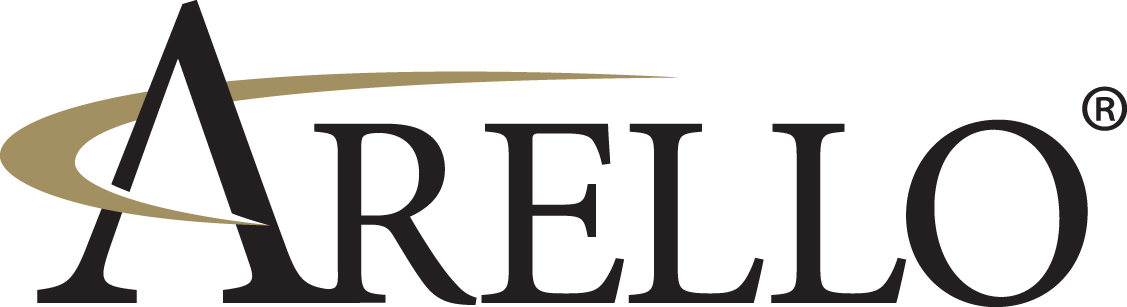 ----------------------------------------------------------------------------------- SENIOR CERTIFIED REAL ESTATE INVESTIGATOR (SCREI)-----------------------------------------------------------------------------------Certification benefits:1. ADDITIONAL CREDIBILITY AS A WITNESS2. GREATER RESPECT BY INDUSTRY PEERS3. TANGIBLE RECOGNITION OF EXPERIENCECertification requirements/instructions:1. Accumulate five years experience as a real estate investigator.2. Present testimony before your jurisdiction’s governing body.3. Obtain the CREI designation from ARELLO.4. Complete the NCIT Basic and Advanced Programs of the Council on Licensure, Enforcement and Regulation (CLEAR).5. Remit documentation and certification fee to ARELLO by sending a check for $30 (US) to ARELLO headquarters. Please have your supervisor certify the information in #1 and #2 in a letter to the Investigator /Auditor Resource Committee Chair at ARELLO® Headquarters. Include copy of attendance certificate for #3 and #4.If you have any questions, contact Lynette Hodges, Director of Distance Education at lynette@arello.org or 312.300.4805. Address: ARELLO Headquarters, 150 North Wacker Drive, Suite 920, Chicago, IL 60606Begin this rewarding career development process today!